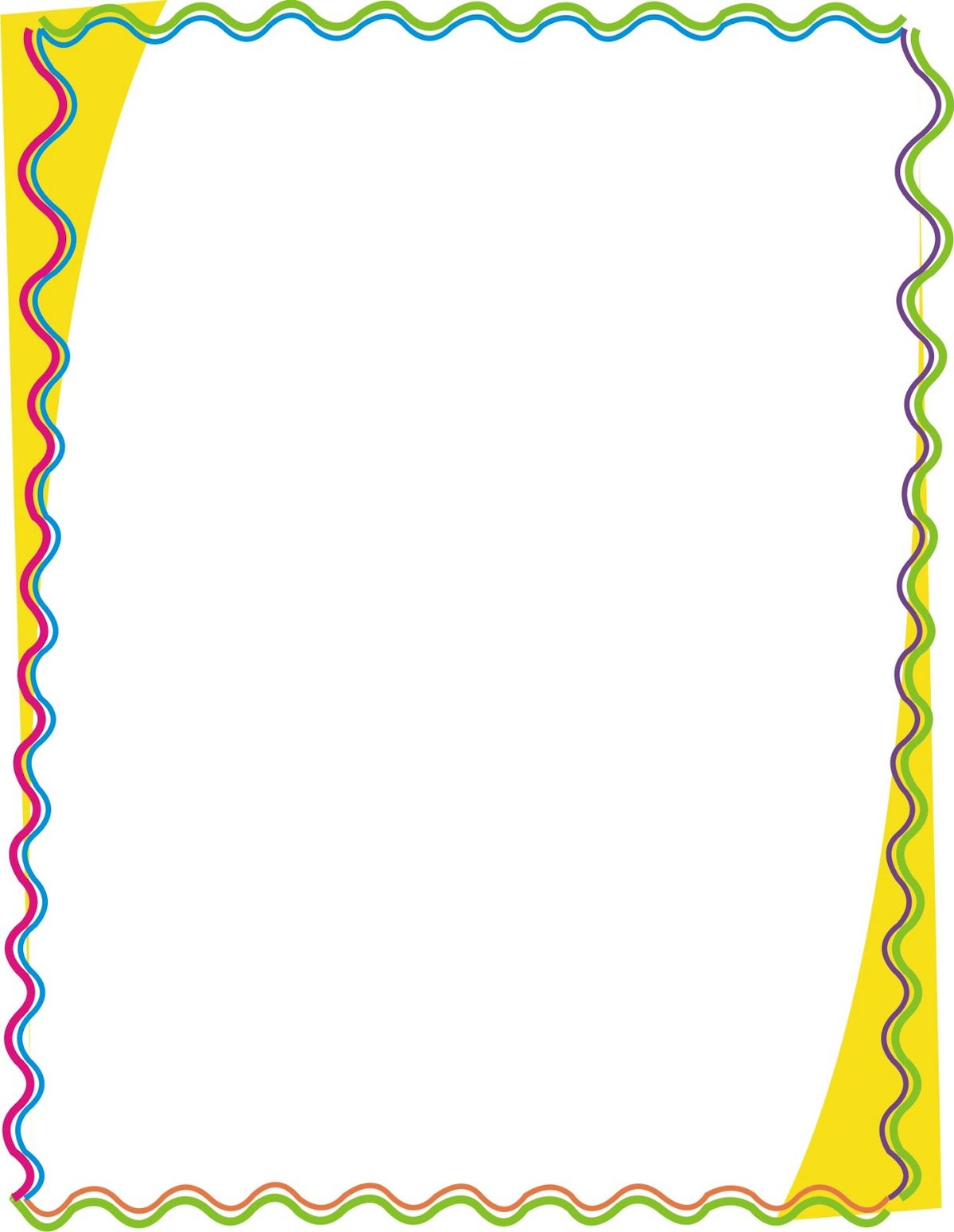 Муниципальный опорный центрмуниципальное бюджетное учреждение дополнительного образования«Дом пионеров и школьников»Районная программа на 2020-2021 учебный год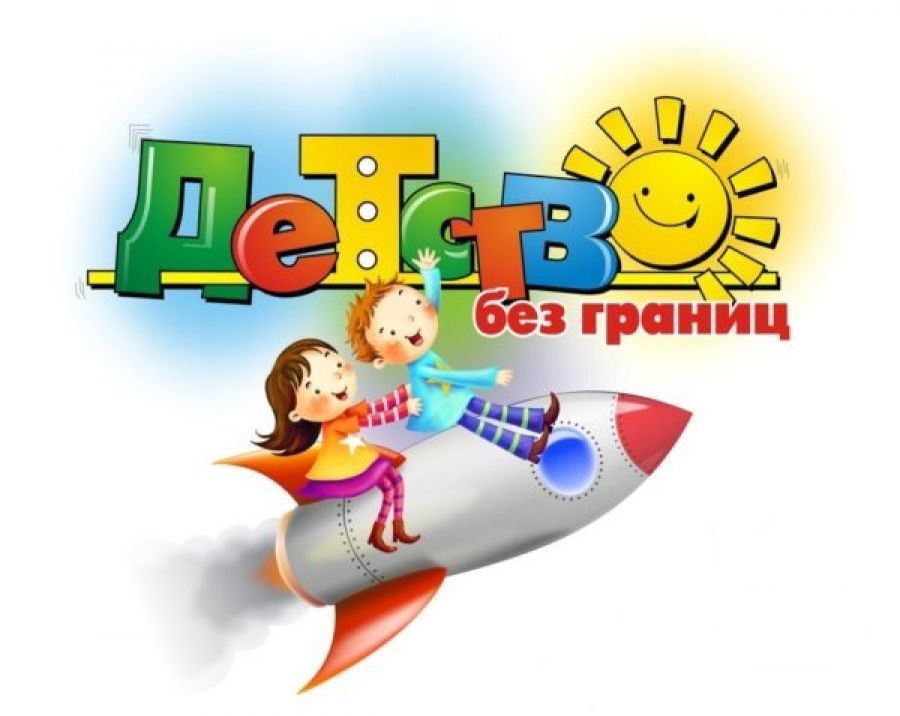 Указом Президента Российской Федерации «О создании Общероссийской общественно-государственной детско-юношеской организации «Российское движение школьников» от 29 октября 2015 года признано, что детское общественное движение стало неотъемлемой и эффективной частью гражданского общества. В Национальной стратегии действий в интересах детей подчеркнуто, что дети и их объединения доказали своей жизнедеятельностью способность эффективно участвовать в реализации государственных задач, как активные субъекты этого процесса. Выявление, включение в общественно-значимую деятельность детей и молодёжи, поощрение их творческих достижений является приоритетным направлением деятельности муниципального опорного центра,  муниципального бюджетного учреждения дополнительного образования «Дом пионеров и школьников»Ежегодно районный «Дом пионеров и школьников» разрабатывает программы деятельности детских общественных объединений, органов школьного ученического самоуправления, первичных штабов Российского движения школьников.  В 2020-2021 учебном  году разработана программа  «Детство без границ». Целью данной программы является создание и реализация возможностей общественной демонстрации творческого потенциала детей, детских объединений и коллективов, взрослых, работающих с детьми, по развитию  поддержки талантливых детей и молодежи. Программа  «Детство без границ» - это  эффективная саморазвивающаяся систему отбора, поддержки и развития способностей талантливых детей и молодёжи в общественной, исследовательской, творческой сферах жизнедеятельности.Программа представляет собой комплекс как традиционных, так и новых очно-заочных конкурсов  и акций. Все мероприятия, проводимые в рамках данной программы, направлены на:- привлечение внимания государственных и общественных институтов, средств массовой информации к проблемам поддержки таланта ребенка в мире без границ;-  создание системы методик и социальных практик, эффективно способствующих формированию у подростков качеств Гражданина, Патриота, Творца – хранителя и продолжателя национальных традиций; - демонстрация детям и подросткам возможностей творческого общения и сотрудничества детских объединений в общественно – значимой деятельности; - вовлечение подрастающего поколения в созидательную, позитивную деятельность через создание системы конкурсов и акций, развивающих творческий потенциал ребенка;- систематизация методик, приемов, форм работы по реализации детских программ и проектов в сфере поддержки талантливых детей и молодежи.Данная программа может стать планом работы школы, в которой существует детское объединение, органы школьного ученического самоуправления, первичный штаб Российского движения школьников, а члены станут организаторами всех начал и добрых дел. Программа ориентирована на проведение мероприятий во всех сферах реализации гражданских  инициатив, таких как образование, культура, физическая культура и спорт, охрана окружающей среды, предупреждение и ликвидация последствий чрезвычайных ситуаций и др. В программу включены всероссийские акции, а также важнейшие мероприятия регионального характера и знаковые события регионального масштаба.Задачи программы: -  создание условий для повышения эффективности и улучшения качества деятельности детских организаций, органов школьного ученического самоуправления, первичных штабов Российского движения школьников в среде обучающихся основного и дополнительного образования; - создание условий для разностороннего развития личности на основе усвоения и присвоения общечеловеческих ценностей; воспитание успешного человека, живущего в согласии с самим собой, с окружающей действительностью, занимающего активную позицию в обществе;                                                                                                                  - создание системы конкурсов и акций для развития творческого потенциала ребенка;- привлечение внимания к современным детским общественным  организациям, сохранение традиций пионерской организации; - вовлечение подрастающего поколения в созидательную, позитивную деятельность;- повышение роли государственных и общественных структур в формировании у  молодежи и подрастающего поколения высокого патриотического сознания;- совершенствование нормативно-правового, методического и информационного обеспечения функционирования системы патриотического воспитания у  молодежи и подрастающего поколения.	Подведение итогов по программе планируется на заключительном фестивале детских организаций.	Координировать работу в школах по районной программе и своевременно предоставлять отчет о проделанной работе предлагается детским объединениям, органам школьного ученического самоуправления, первичным штабам Российского движения школьников.	На конкурсы принимаются только подписанные работы (автор, возраст, учреждение, название конкурса).	Координатор программы:Филимонова  Елена Александровна – методист муниципального опорного центра муниципального бюджетного учреждения дополнительного образования  «Дом пионеров и школьников».	Наши координаты: 162677, Вологодская область, Череповецкий район, п. Тоншалово, ул. Рабочая, д. 14 –А, тел. 693-637, e-mail: konkurs_dpsh_cher@mail.ru,  dpsh_cher@mail.ruНаименование МероприятияДата проведения Акция «Неделя Добра»до 18 сентября 2020 годаРайонный конкурс рисунков«Лето с иммунитетом»до 20 сентября2020 годаЕдиный день выборов руководителей органов ШУСсентябрь2020 годаРайонный конкурс«Уж небо осенью дышало»до 01 октября2020 годаАкция«Помоги другу»,посв. Дню защиты животныхдо 01 октября2020 годаРайонный этап конкурса«Вы служите, мы вас подождем»до 10 октября2020 годаРайонный конкурс видеопоздравлений ко Дню учителя«Нет выше звания - Учитель»до 01 октября2020 годаРайонный конкурс поделок из природного и бросового материала«Осенние фантазии»до 15 октября2020 годаРайонный конкурс«Лучший избирательный участок руководителя органов ШУС»до 31октября2020 годаРайонный конкурс«Наша служба и опасна, и трудна»до 10 ноября2020 годаРайонный конкурс наглядной агитации«Мир, в котором мы живем»до 20 ноября2020 годаИнтеллектуальная игра для младших школьников «Что? Где? Когда?»ноябрь – январь 2020 - 2021 годаСлет руководителей органов ШУС, членов первичных штабов РДШноябрь2020 годаРайонный конкурс                                                             «Наша Конституция»до  12 декабря 2020 годаРайонный творческий конкурсновогодних поделок«Символ года 2021»до 20 декабря2020 годаРайонный конкурс кроссвордов«Мир профессий»до 31января2021 годаРайонный конкурсобразовательных проектовянварь 2021 годаАкция  «Подарок солдату»январь – февраль2021 годаРайонный конкурс «Лидер XXI века»февраль 2021 годаИнтеллектуальная игра для старших школьников«Брейн-ринг»февраль2021 годаРайонный конкурс исследовательских работ «Разноцветные капли»до 20 марта2021 годаРайонный конкурс исследовательских работ«Моя малая Родина»до 30 марта2021 годаРайонный конкурс методических разработокдо 31 марта2021 годаСлет лидеров детских общественных объединений, руководителей органов ШУС, членов первичных штабов РДШмарт 2021 годРайонный конкурс рисунков и поделок «Космос далекий и ближний»,посв. 60-летию полета в космос Ю.А. Гагаринадо 12 апреля2021 годаАкция «Весенняя неделя добра»март – апрель2021 годаРайонный детский конкурс «ЛАД»,Районный конкурс для педагогов «ЛЕВША»апрель 2021 годаРайонный конкурс «Самый лучший класс»апрель 2021 годаРайонный конкурс сочинений«Письмо на фронт»до 03 мая2021 годаРайонный конкурс открыток«Память бережно храним»до 01 мая2021 годаФестиваль детских организаций(Районный фестиваль детских общественных объединений и органов ученического самоуправления общеобразовательных учреждений Череповецкого района)май2021 года